اللجنة المعنية بالتنمية والملكية الفكريةالدورة العشرونجنيف، من 27 نوفمبر إلى 1 ديسمبر 2017التدابير المتخذة لضمان تحسين نشر المعلومات الواردة في قاعدة بيانات بشأن المرونةمن إعداد الأمانةناقشت اللجنة المعنية بالتنمية والملكية الفكرية (اللجنة)، في دورتها الثامنة عشرة، وثيقة "الاقتراح المعدل بشأن آلية لتحديث قاعدة البيانات بشأن المرونة" (الوثيقة CDIP/18/5) وقررت "أن تضطلع الأمانة بتدابير لضمان تحسين نشر المعلومات الواردة في قاعدة البيانات وإبلاغ اللجنة في دورة من دوراتها القادمة بتلك التدابير". (الفقرة 2.7 من ملخص الرئيس للدورة الثامنة عشرة للجنة التنمية).وبناء على ذلك القرار، تقدِّم الأمانة تقريرها في مرفقي هذه الوثيقة.إن اللجنة مدعوة إلى النظر في المعلومات الواردة في مرفقي هذه الوثيقة.[يلي ذلك المرفقان]أولاً.	الخلفيةأُنشئت قاعدة بيانات المرونة في نظام الملكية الفكرية ("قاعدة البيانات") في يونيو 2013 وفقاً لاتفاق اللجنة في دورتها السادسة: http://www.wipo.int/ip-development/en/agenda/flexibilities/database.html.واستجابة لطلب اللجنة في دورتها الخامسة عشرة، حُدِّثت قاعدة البيانات في عام 2015 وباتت تضم 1371 حكماً من 202 ولاية قضائية مختارة مستمدة من الوثائق التالية: CDIP/5/4 Rev. وCDIP/7/3 Add. وCDIP/13/10 Rev. و CDIP/15/6 Corr. بشأن مواطن المرونة المتعلقة بالبراءات في الإطار القانوني المتعدد الأطراف وتنفيذها التشريعي على الصعيدين الوطني والإقليمي.ووافقت اللجنة، في دورتها الثامنة عشرة، على آلية لإجراء تحديث منتظم لقاعدة البيانات وقررت أن تضطلع الأمانة بتدابير لضمان تحسين نشر المعلومات الواردة في قاعدة البيانات وإبلاغ اللجنة في دورة من دوراتها القادمة بتلك التدابير كما ورد في الفقرة 2.7 من ملخص الرئيس للدورة الثامنة عشرة.ثانياً.	التدابير المتخذة لتحسين نشر المعلومات الواردة في قاعدة البياناتعملاً بقرار اللجنة، اتخذت الأمانة مجموعة التدابير التالية لتحسين نشر المعلومات الواردة في قاعدة البيانات:"1"	عُقد اجتماع داخلي في نوفمبر 2016 لإبلاغ الشُعَب المعنية بقرار اللجنة ودعوتها إلى زيادة نشر المعلومات الواردة في قاعدة البيانات؛"2"	لغرض التيسير، أعدت شعبة تنسيق أجندة التنمية منشوراً يعرض العناصر الرئيسية لقاعدة البيانات – أي المعلومات الواردة فيها وبنيتها ووظائفها وفئات البحث فيها والجهات المستفيدة منها والآلية التي اتفقت عليها الدول الأعضاء لتزويد الأمانة بتحديثات الأحكام الوطنية المتعلقة بمواطن المرونة (عملاً بقرار اللجنة المذكور في الفقرة 3 من هذا المرفق)؛"3"	في فبراير 2017، وُضع رابط مباشر إلى قاعدة البيانات على الصفحة الشبكية لأجندة التنمية: http://www.wipo.int/ip-development/ar/agenda/، من أجل تيسير النفاذ إليها؛"4"	في مارس 2017، نُقلت قاعدة البيانات إلى منصة جديدة مزودة بخاصيات بحث جديدة ومعلومات عن آلية تحديثها؛"5"	نُشرت المعلومات الواردة في قاعدة البيانات ومعلومات عن توفرها في إطار المحافل المبيَّنة في المرفق الثاني من هذه الوثيقة. وشملت تلك المحافل مؤتمرات دولية وحلقات عمل واجتماعات مختلفة فضلاً عن وسائل الإعلام الاجتماعية. ويعرض المرفق الثاني أيضاً تواريخ المحافل ومكان عقدها والمشاركين فيها وعددهم أو المتصفحين الشبكيين فضلاً عن لغة تنظيم المحفل (عند الاقتضاء).ووفقاً للإحصاءات التالية التي قدَّمها قسم الاتصالات بشبكة الإنترنت عن الفترة من سبتمبر 2016 إلى أغسطس 2017، زاد عدد زيارة الصفحات زيادة كبيرة على الفترة ذاتها من العام السابق ليبلغ 2207 زيارات منها 1359 زيارة متفردة أو أولى. وتبيِّن تلك الإحصاءات بوضوح فعالية تدابير النشر التي اتخذتها الأمانة في المحافل المختلفة.وستواصل الأمانة جهودها لترويج المعلومات الواردة في قاعدة البيانات كمرجع لواضعي السياسات والقوانين وخبراء الملكية الفكرية والأكاديميين والباحثين بغية التعرف على سبل تطبيق مواطن المرونة في التشريعات الوطنية والإقليمية.[يلي ذلك المرفق الثاني]محافل نشر المعلومات الواردة في قاعدة البيانات[نهاية المرفق الثاني والوثيقة]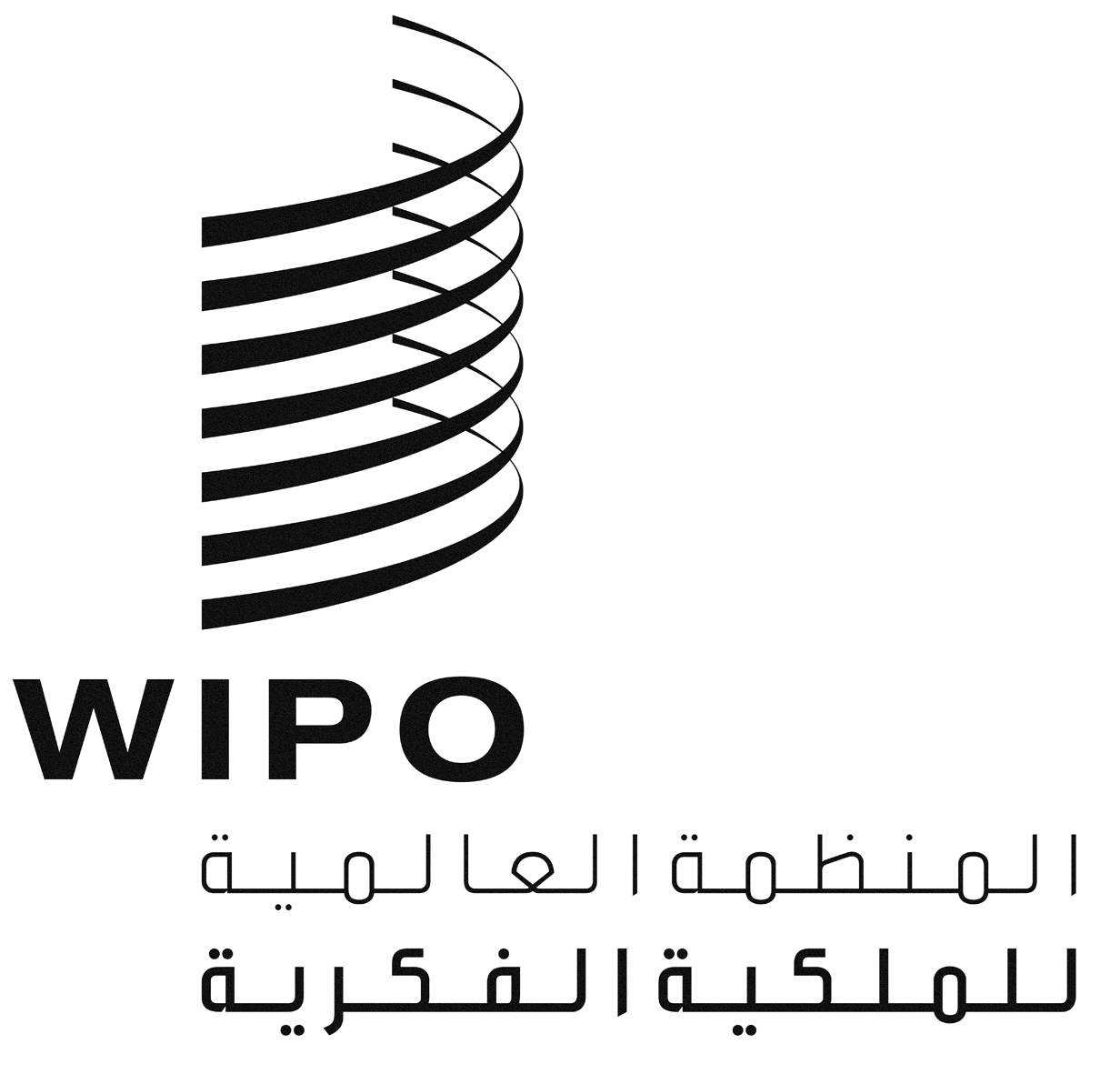 ACDIP/20/5CDIP/20/5CDIP/20/5الأصل: بالإنكليزيةالأصل: بالإنكليزيةالأصل: بالإنكليزيةالتاريخ: 5 أكتوبر 2017التاريخ: 5 أكتوبر 2017التاريخ: 5 أكتوبر 2017عدد زيارات قاعدة البياناتسبتمبر 2015 – أغسطس 2016سبتمبر 2016 – أغسطس 2017عدد الزيارات3102207عدد الزيارات المتفردة1511359المحفلالتاريخالمكان (إن وُجد)المشاركونعدد المشاركين (الحاضرين) أو المشاهدين (عبر الإنترنت)اللغة (أو اللغات)"معرض أيام الابتكار"، 
نظَّمه المعهد المكسيكي للملكية الصناعية20 و21 سبتمبر 2017تيخوانا، باخا كاليفورنيا، المكسيكباحثون وطلاب وشركات صغيرة ومتوسطة وموظفون من القطاعين العام والخاص500 مشارك تقريباًالإسبانيةندوة دون إقليمية عن الملكية الفكرية ونقل التكنولوجيا: الفرص والتحديات والشراكات الاستراتيجية بين القطاع العام والجامعات والقطاع الخاص، 
نظَّمتها الويبو بالاشتراك مع محكمة التسجيل الإداري في كوستاريكا22 أغسطس 2017سان خوسيه، كوستاريكامنتدى رفيع المستوى لممثلي القطاع العام والأوساط الأكاديمية وقطاع الأعمال والمشاريع10 مشاركين تقريباًالإسبانيةحلقة عمل عن الملكية الفكرية والصحة العامة، 
نظَّمتها منظمة التجارة العالمية18 و19 يوليو 2017لومي، توغوموظفون حكوميون، وممارسون خاصون وممثلون لشركات وجمعيات وطنية40 مشاركاً تقريباًالإنكليزيةالترويج على الشبكات الاجتماعية (تويتر)25 مايو 2017-الجمهور العام6802 مشاهدة 
و125 تفاعلاً مع المحتوى المنشورالإنكليزيةحلقة عمل إقليمية عن البراءات وأنظمة الإيداع الإلكتروني، 
نظَّمتها وكالة الملكية الفكرية في جمهورية أوزبكستان 
بالتعاون مع الويبو17 و18 مايو 2017طشقند، أوزبكستانموظفون حكوميون وممارسون قانونيون وقطاع الأعمال والأوساط الأكاديمية وغيرها50 مشاركاًالروسية والإنكليزيةالترويج على الشبكات الاجتماعية (تويتر)15 مايو 2017-الجمهور العام5163 مشاهدة 
و61 تفاعلاً مع المحتوى المنشورالإنكليزيةندوة وطنية عن التجارة والملكية الفكرية والصحة العامة، 
نظَّمتها منظمة التجارة العالمية11 و12 مايو 2017سانتياغو، شيليموظفون حكوميون معنيون بأنظمة الملكية الفكرية والصحة العامة100 مشارك تقريباًالإسبانيةندوة إقليمية بشأن الابتكار وتسويق الملكية الفكرية والابتكار: الخيارات السياسية والأدوات العملية (بمناسبة مرور 25 عاماً على النظام الوطني للملكية الفكرية في بيلاروس)، 
نظَّمتها الويبو4 و5 مايو 2017مينسك، بيلاروسموظفون حكوميون وممارسون قانونيون وقطاع الأعمال والأوساط الأكاديمية وغيرها150 مشاركاً تقريباًالروسية والإنكليزيةمؤتمر إقليمي عن الملكية الفكرية، 
نظَّمته واستضافته جامعة الدول العربية بمناسبة اليوم العالمي للملكية الفكرية26 أبريل 2017القاهرة، مصربعض المكاتب الوطنية للملكية الفكرية وممثلون لبعض البعثات الدائمة المعتمدة لدى جامعة الدول العربية، ومدير مجلس التعاون لدول الخليج العربية، ومركز التدريب على الملكية الفكرية، وبعض الجهات المعنية في المنطقة منها ممثلون من جامعات ومؤسسات بحث والقطاع الخاص ومنظمات غير حكومية100 مشارك تقريباًالعربيةالترويج على الشبكات الاجتماعية (تويتر)11 أبريل 2017-الجمهور العام4697 مشاهدة 
و95 تفاعلاً مع المحتوى المنشورالإنكليزيةجلسة إعلامية عن مواطن المرونة المتعلقة بالبراءات في الإطار القانوني المتعدد الأطراف وتنفيذها التشريعي على الصعيدين الوطني والإقليمي، 
نظَّمتها الويبو16 مارس 2017مقر الويبوالمستشار القانوني للبعثة الدائمة لجزر القمر في جنيفغير منطبقالفرنسيةحلقة عمل عن قانون البراءات: الإطار القانوني المتعدد الأطراف وتنفيذه على الصعيد الوطني، 
نظَّمتها الويبو21 فبراير 2017أولنباتار، منغولياموظفون حكوميون وممارسون خاصون وممثلون لشركات وجمعيات وطنية20 مشاركاً تقريباًالإنكليزيةندوة وطنية بشأن اتفاق تريبس، 
نظَّمتها منظمة التجارة العالمية7 إلى 9 فبراير 2017كينغستاون، سانت فنسنت وجزر غرينادينموظفون حكوميون وممارسون خاصون وممثلون لشركات وجمعيات وطنية30 مشاركاًالإنكليزيةمؤتمر "الملكية الفكرية في مجال الأدوية الأحيائية"، 
نظَّمه المكتب الحكومي للبراءات في جمهورية ليتوانيا بالتعاون مع المكتب الأوروبي للبراءات والجامعة الليتوانية لعلوم الصحة ومستشفى كاونو كلينيكوس التابعة للجامعة الليتوانية لعلوم الصحة10 نوفمبر 2016كاوناس، ليتوانياموظفون حكوميون ومهنيون في مجالات الأدوية والكيمياء الأحيائية والمستحضرات الصيدلانية والأوساط الأكاديمية وطلاب100 مشارك تقريباًالليتوانية والإنكليزيةأول منتدى إقليمي عن الملكية الفكرية لفائدة المحاكم المتخصصة في أمريكا اللاتينية، 
نظَّمته الويبو بالتعاون مع محكمة الملكية الصناعية في شيلي ومحكمة التسجيل الإداري في كوستاريكا9 إلى 11 نوفمبر 2016سانتياغو، شيليقضاة من محاكم متخصصة في الملكية الفكرية من بلدان أمريكا اللاتينية30 مشاركاً تقريباًالإسبانيةندوة إقليمية عن التوجهات الحالية في قانون البراءات، 
نظَّمتها الويبو بالاشتراك مع المنظمة الأوروبية الآسيوية للبراءات25 و26 أكتوبر 2016باكو، أذربيجانموظفون حكوميون وممارسون قانونيون وقطاع الأعمال والأوساط الأكاديمية وغيرها60 مشاركاًالروسية والإنكليزية